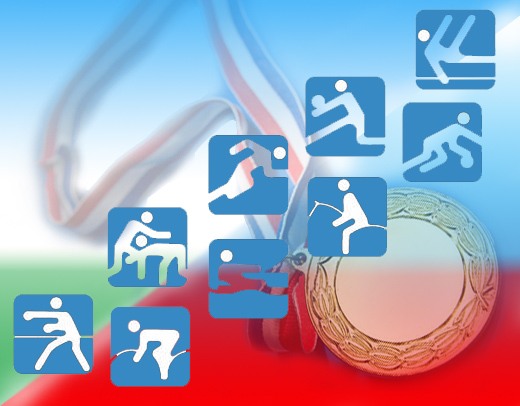 Список физоргов классов МБОУСОШ №30на 2022-2023 г.2 класс – Бобровников Георгий3 класс – Ким Михаил4 класс – Дубинин Андриан5 класс – Забунян Ангелина6 класс – Никифоров Иван7 класс – Андонян Полина8 класс – Павлюк  Виктория9 класс – Иванцова Ксения11 класс – Захаров Сергей